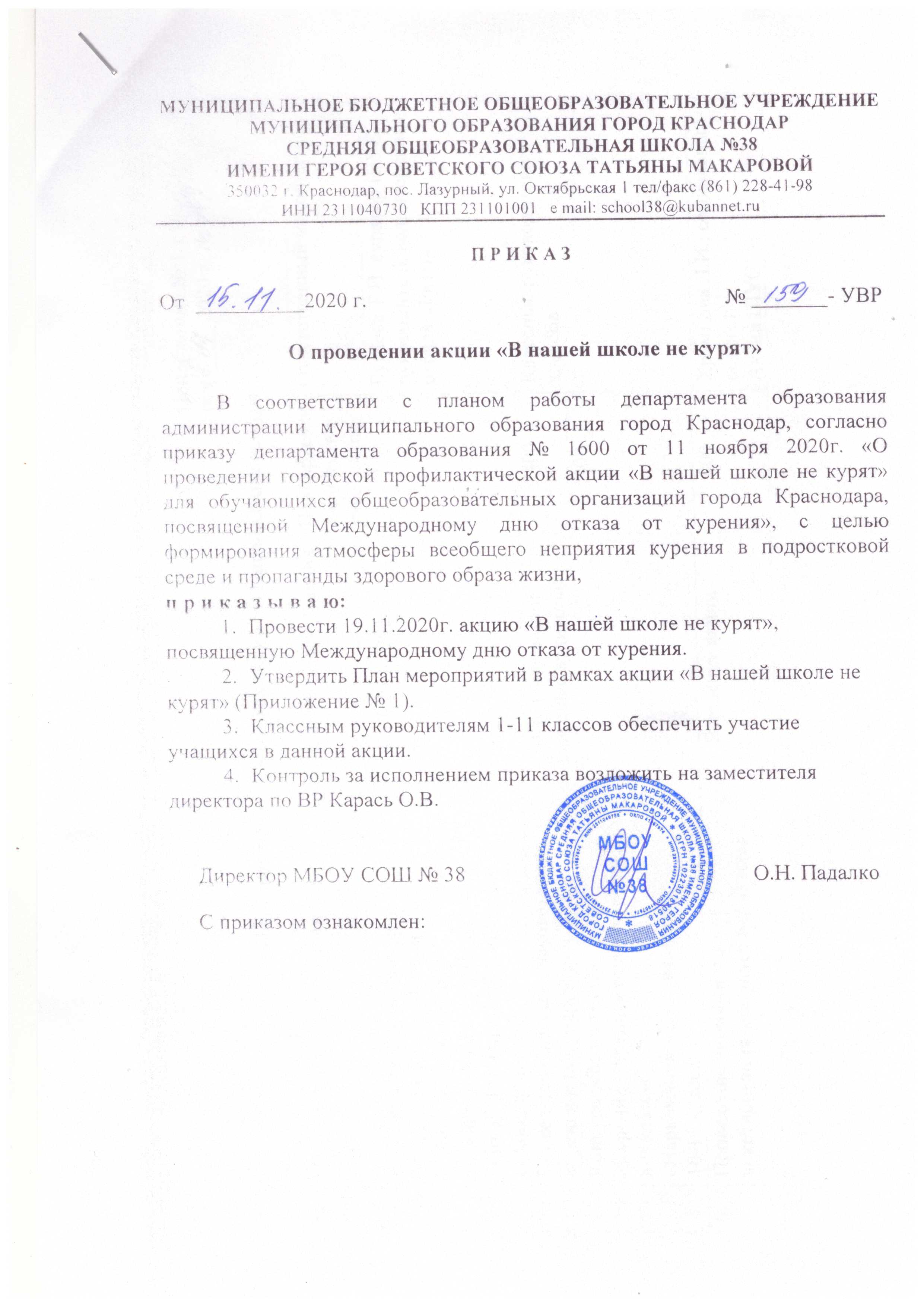 МУНИЦИПАЛЬНОЕ БЮДЖЕТНОЕ ОБЩЕОБРАЗОВАТЕЛЬНОЕ УЧРЕЖДЕНИЕМУНИЦИПАЛЬНОГО ОБРАЗОВАНИЯ ГОРОД КРАСНОДАР СРЕДНЯЯ ОБЩЕОБРАЗОВАТЕЛЬНАЯ ШКОЛА №38ИМЕНИ ГЕРОЯ СОВЕТСКОГО СОЮЗА ТАТЬЯНЫ МАКАРОВОЙ  . Краснодар, пос. Лазурный, ул. Октябрьская 1 тел/факс (861) 228-41-98ИНН 2311040730   КПП 231101001   e mail: school38@kubannet.ru  П Р И К А ЗОт  __________2020 г.                                                                  № _______- УВРО проведении акции «В нашей школе не курят»	В соответствии с планом работы департамента образования администрации муниципального образования город Краснодар, согласно приказу департамента образования № 1600 от 11 ноября 2020г. «О проведении городской профилактической акции «В нашей школе не курят» для обучающихся общеобразовательных организаций города Краснодара, посвященной Международному дню отказа от курения», с целью формирования атмосферы всеобщего неприятия курения в подростковой среде и пропаганды здорового образа жизни,п р и к а з ы в а ю:Провести 19.11.2020г. акцию «В нашей школе не курят», посвященную Международному дню отказа от курения.Утвердить План мероприятий в рамках акции «В нашей школе не курят» (Приложение № 1).Классным руководителям 1-11 классов обеспечить участие учащихся в данной акции.Контроль за исполнением приказа возложить на заместителядиректора по ВР Карась О.В.Директор МБОУ СОШ № 38                                                     О.Н. ПадалкоС приказом ознакомлен:План мероприятий в рамках акции «В нашей школе не курят»Приложение № 1 к приказу от 15.11. 2020 г. № 159-УВР№ п/пНаименование мероприятияВремя и место проведенияПланируемое количество участниковОтветственный исполнитель1.Разработка и создание видео-обращения актива ШУС и волонтерского отряда антинаркотического направления «Ритм». Размещение на интернет страницах школы.17-20.11.20201150Бугаева Т.Н. куратор ШУС, руководитель волонтерского отряда «Ритм»2.Проведение классных часов о вреде курения и популяризации ЗОЖВ течение акции. классные аудитории2400Классные руководители 1-11 классов3.Конкурс эссе на темы:«Курение – вредная привычка или…?»8-9 классы«Наркомания – путь в никуда» 10-11 классыВ течение акции. классные аудитории400Классные руководители 1-11 классов6.Проведение анонимного анкетирования учащихся 6-7 классыВ течение акции400Храмцова Л.И., социальный педагогАктив ШУС